FORM 1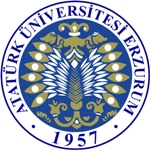 T.C.ATATÜRK ÜNİVERSİTESİ		OLTU BEŞERİ VE SOSYAL BİLİMLER FAKÜLTESİ ÖĞRETİM ELEMANLARININ GÖREV SÜRESİUZATMALARINA AİT BİLGİ FORMU(Öğretim Elemanı tarafından doldurulacak)Görev süresinin uzatılması isteminde bulunan öğretim elemanınınA. SON İKİ YARIYILDA GÖREV ALDIĞI DERS, LABORATUAR, UYGULAMALI VE DİĞER FAALİYETLERB. GÖREV ALDIĞI PROJELERC. BİLİMSEL YAYINLARIN SAYISI D. ÜYESİ OLDUĞU BİLİMSEL DERNEKLER ve ALDIĞI ÖDÜLLERE. DİĞER FAALİYETLERF. SORUŞTURMA GEÇİRMİŞSE ALDIĞI CEZANIN TÜRÜ ÜNVANI, ADI VE SOYADIBÖLÜMÜANABİLİM DALIAdı                      YarıyılıVerildiği BölümSınıfıKredi/Saati1234Projenin NoAdı	SüresiDestekleyen KurumProjeye KatkısıYılMakaleMakaleMakaleKitapKitapKitapBildiriBildiriBildiriBildiriBildiriYılUluslararası Hakemli DergilerdeUluslararası Hakemli DergilerdeUlusal Hakemli DergilerdeÇeviriTelifTelifSözlüPosterPosterDinleyiciDinleyiciSergiSergiKonserSon atama tarihinden sonraki yayınların sayısı (yayınların bir nüshası ve konferans için katılım belgesi de ilave edilecek) Son atama tarihinden sonraki yayınların sayısı (yayınların bir nüshası ve konferans için katılım belgesi de ilave edilecek) Son atama tarihinden sonraki yayınların sayısı (yayınların bir nüshası ve konferans için katılım belgesi de ilave edilecek) Son atama tarihinden sonraki yayınların sayısı (yayınların bir nüshası ve konferans için katılım belgesi de ilave edilecek) Son atama tarihinden sonraki yayınların sayısı (yayınların bir nüshası ve konferans için katılım belgesi de ilave edilecek) Son atama tarihinden sonraki yayınların sayısı (yayınların bir nüshası ve konferans için katılım belgesi de ilave edilecek) Son atama tarihinden sonraki yayınların sayısı (yayınların bir nüshası ve konferans için katılım belgesi de ilave edilecek) Son atama tarihinden sonraki yayınların sayısı (yayınların bir nüshası ve konferans için katılım belgesi de ilave edilecek) Son atama tarihinden sonraki yayınların sayısı (yayınların bir nüshası ve konferans için katılım belgesi de ilave edilecek) Son atama tarihinden sonraki yayınların sayısı (yayınların bir nüshası ve konferans için katılım belgesi de ilave edilecek) Son atama tarihinden sonraki yayınların sayısı (yayınların bir nüshası ve konferans için katılım belgesi de ilave edilecek) Son atama tarihinden sonraki yayınların sayısı (yayınların bir nüshası ve konferans için katılım belgesi de ilave edilecek) Son atama tarihinden sonraki yayınların sayısı (yayınların bir nüshası ve konferans için katılım belgesi de ilave edilecek) Son atama tarihinden sonraki yayınların sayısı (yayınların bir nüshası ve konferans için katılım belgesi de ilave edilecek) Son atama tarihinden sonraki yayınların sayısı (yayınların bir nüshası ve konferans için katılım belgesi de ilave edilecek) Bilimsel Kuruluşun AdıAldığı Ödüller123Lisans Öğrenci DanışmanlığıProgram koordinatörlüğüSosyal ve kültürel etkinliklerKomisyon ÜyelikleriKatıldığı KurslarDiğer Katkılar□Uyarma□Kınama□Maaş kesimi□Kademe ilerlemesi durdurmaDiğerÖğretim Elemanının			Adı, Soyadı ve İmzası						Bölüm/Anabilim Dalı Başkanının Adı, Soyadı ve İmzası *Bu form ilgili Öğretim Elemanı tarafından bilgisayar ortamında doldurulup Bölüm/Anabilim Dalı Başkanlığına sunulacaktır.Eki: Son atama tarihinden itibaren yapılan bilimsel faaliyetler (makale, bildiri, sergi vb.) yayınların bir nüshasıSon atama tarihinden itibaren Konferans/Sempozyum vb katıldığına dair yazı ve bildirinin bir nüshasıBölüm tek bir anabilim dalından oluşuyorsa Bölüm Başkanı, birden çok anabilim dalından oluşuyorsa ilgili Anabilim Dalı Başkanı tarafından imzalanacaktır.Bu form ilgili Öğretim Elemanı tarafından bilgisayar ortamında doldurulup Bölüm/Anabilim Dalı Başkanlığına sunulacaktır.Eki: Son atama tarihinden itibaren yapılan bilimsel faaliyetler (makale, bildiri, sergi vb.) yayınların bir nüshasıSon atama tarihinden itibaren Konferans/Sempozyum vb katıldığına dair yazı ve bildirinin bir nüshasıBölüm tek bir anabilim dalından oluşuyorsa Bölüm Başkanı, birden çok anabilim dalından oluşuyorsa ilgili Anabilim Dalı Başkanı tarafından imzalanacaktır.